Building your resilienceWrite down three good things that have happened for you in the last day, week or month:Give yourself a rating out of 10 for your physical, emotional, mental and spiritual wellbeing:My ideas for actions to improve my wellbeing and resilience:1.2.3.Resilience means: 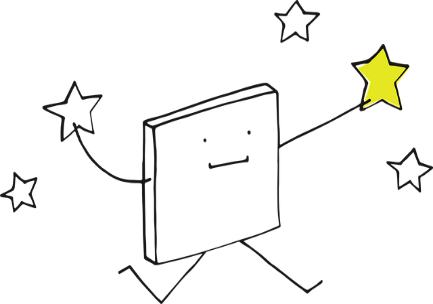 PhysicalEmotional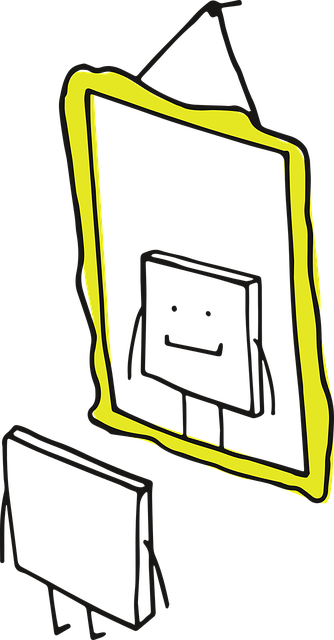 MentalSpiritual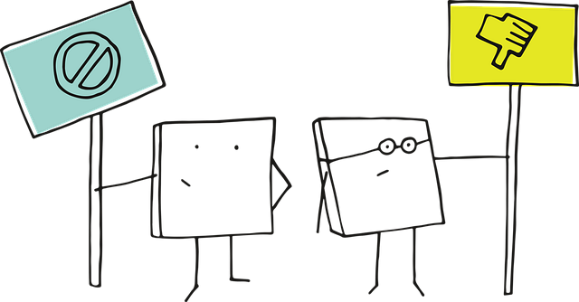 How do you know when your resilience is low?The one action I am going to commit to is: 